АДМИНИСТРАЦИЯ МУНИЦИПАЛЬНОГО ОБРАЗОВАНИЯ «НОВОДУГИНСКИЙ РАЙОН» СМОЛЕНСКОЙ ОБЛАСТИПОСТАНОВЛЕНИЕот 05.02.2024 № 22В соответствии с Указом Президента Российской Федерации                                          от 21.12.2017  № 618 «Об основных направлениях государственной политики по развитию конкуренции», распоряжением Правительства Российской Федерации                от 18.10.2018 № 2258-р «Об утверждении методических рекомендаций по созданию и организации федеральными органами исполнительной власти системы внутреннего обеспечения требованиям антимонопольного законодательства», постановлением Администрации муниципального образования «Новодугинский район» Смоленской области от 19.04.2021 № 78 «Об организации системы внутреннего обеспечения соответствия требованиям антимонопольного законодательства Администрации муниципального образования «Новодугинский район» Смоленской области»Администрация муниципального образования «Новодугинский район» Смоленской области п о с т а н о в л я е т:1. Утвердить план мероприятий («дорожную карту») по снижению рисков нарушения антимонопольного законодательства (комплаенс-рисков) в Администрации муниципального образования «Новодугинский район» Смоленской области на 2024 год (приложение № 1).2. Утвердить ключевые показатели эффективности функционирования антимонопольного законодательства в Администрации муниципального образования «Новодугинский район» Смоленской области на 2024 год                          (приложение № 2).3. Опубликовать настоящее постановление на официальном сайте Администрации муниципального образования «Новодугинский район» Смоленской области в сети Интернет.4. Контроль за исполнением настоящего постановления оставляю за собой.Глава муниципального образования «Новодугинский район»Смоленской области                                                                                       В.В. СоколовПриложение № 1к постановлению Администрации муниципального образования «Новодугинский район» Смоленской области                                                                                                                                          от 05.02.2024 № 22Планмероприятий («дорожная карта») по снижению рисков нарушения антимонопольногозаконодательства (комплаенс - рисков) в Администрации муниципального образования «Новодугинский район» Смоленской области на 2024 годПриложение № 2к постановлению Администрации муниципального образования «Новодугинский район» Смоленской области                                                                                                                                 от 05.02.2024 № 22Ключевые показатели эффективности функционирования  антимонопольного комплаенса в Администрации муниципального образования «Новодугинский район» Смоленской области на 2024 годОб утверждении плана мероприятий («дорожной карты») по снижению комплаенс-рисков и ключевых показателей эффективности функционирования антимонопольного законодательства в Администрации муниципального образования «Новодугинский район» Смоленской области на 2024 год№п/пНаименование мероприятияСрок исполненияОтветственный исполнительОтветственный исполнительОжидаемый результат1234451. Анализ выявленных в Администрации муниципального образования «Новодугинский район» Смоленской области (далее – Администрация) нарушений антимонопольного законодательства за предыдущие 3 года (наличие предостережений, предупреждений, штрафов, жалоб)1. Анализ выявленных в Администрации муниципального образования «Новодугинский район» Смоленской области (далее – Администрация) нарушений антимонопольного законодательства за предыдущие 3 года (наличие предостережений, предупреждений, штрафов, жалоб)1. Анализ выявленных в Администрации муниципального образования «Новодугинский район» Смоленской области (далее – Администрация) нарушений антимонопольного законодательства за предыдущие 3 года (наличие предостережений, предупреждений, штрафов, жалоб)1. Анализ выявленных в Администрации муниципального образования «Новодугинский район» Смоленской области (далее – Администрация) нарушений антимонопольного законодательства за предыдущие 3 года (наличие предостережений, предупреждений, штрафов, жалоб)1. Анализ выявленных в Администрации муниципального образования «Новодугинский район» Смоленской области (далее – Администрация) нарушений антимонопольного законодательства за предыдущие 3 года (наличие предостережений, предупреждений, штрафов, жалоб)1. Анализ выявленных в Администрации муниципального образования «Новодугинский район» Смоленской области (далее – Администрация) нарушений антимонопольного законодательства за предыдущие 3 года (наличие предостережений, предупреждений, штрафов, жалоб)1.1Сбор сведений в структурных подразделениях Администрации о наличии выявленных контрольными органами нарушений антимонопольного законодательства за предыдущие 3 года (наличие предостережений, предупреждений, штрафов, жалоб, возбужденных дел)В течение годаУполномоченное подразделение, ответственное за функционирование антимонопольного комплаенса в Администрации (далее – Уполномоченное подразделение), структурные подразделения Администрации (в части касающейся)Уполномоченное подразделение, ответственное за функционирование антимонопольного комплаенса в Администрации (далее – Уполномоченное подразделение), структурные подразделения Администрации (в части касающейся)Проведен мониторинг наличия/отсутствия в структурных подразделениях Администрации выявленных контрольными органами нарушений антимонопольного законодательства за предыдущие 3 года1.2Составление перечня выявленных в Администрации нарушений антимонопольного законодательстваДекабрь 2024 годаУполномоченное подразделение, структурные подразделения Администрации (в части касающейся)Уполномоченное подразделение, структурные подразделения Администрации (в части касающейся)Сформирован перечень выявленных нарушений антимонопольного законодательства. Перечень нарушений антимонопольного законодательства должен содержать сведения о выявленных за последние 3 года нарушениях законодательства, отдельно по каждому нарушению, и информацию о нарушении (с указанием нарушенной нормы законодательства, краткого изложения сути нарушения, последствий нарушения антимонопольного законодательства и результата рассмотрения  нарушения антимонопольным органом), позицию антимонопольного органа, сведения о мерах по устранению нарушения, а также сведения о мерах, направленных Администрацией на недопущение повторного нарушения.2. Анализ действующих нормативных правовых актов Администрации на предмет соответствия их антимонопольномузаконодательству2. Анализ действующих нормативных правовых актов Администрации на предмет соответствия их антимонопольномузаконодательству2. Анализ действующих нормативных правовых актов Администрации на предмет соответствия их антимонопольномузаконодательству2. Анализ действующих нормативных правовых актов Администрации на предмет соответствия их антимонопольномузаконодательству2. Анализ действующих нормативных правовых актов Администрации на предмет соответствия их антимонопольномузаконодательству2. Анализ действующих нормативных правовых актов Администрации на предмет соответствия их антимонопольномузаконодательству2.1Разработка исчерпывающего перечня действующих актов АдминистрацииОктябрь – ноябрь 2024 годаУполномоченное подразделение, структурные подразделения Администрации (в части касающейся)Уполномоченное подразделение, структурные подразделения Администрации (в части касающейся)Сформирован перечень действующих  актов Администрации с приложением текстов таких актов (за исключением актов, содержащих сведения, относящиеся  к охраняемой законом тайне)2.2Размещение на официальном сайте Администрации в информационно - телекоммуникационной сети «Интернет» перечня действующих актов АдминистрацииНоябрь 2024годаУполномоченное подразделение, структурные подразделения Администрации (в части касающейся)Уполномоченное подразделение, структурные подразделения Администрации (в части касающейся)Размещение на официальном сайте Администрации в информационно – телекоммуникационной сети «Интернет» перечня действующих актов  Администрации с приложением текстов таких актов (за исключением актов, содержащих сведения, относящиеся  к охраняемой законом тайне)2.3Сбор и анализ представленных гражданами и организациями замечаний и предложений к действующим актам Администрации, размещенным в информационно - телекоммуникационной сети «Интернет» в составе перечня действующих актов Администрации (сбор и анализ представленных замечаний и предложений осуществляется в течение не менее 20 рабочих дней с даты размещения перечня действующих актов Администрации)Декабрь 2024 годаУполномоченное подразделение, структурные подразделения Администрации (в части касающейся)Уполномоченное подразделение, структурные подразделения Администрации (в части касающейся)Представление сводной информации Главе муниципального образования «Новодугинский район» Смоленской области с обоснованием целесообразности(нецелесообразности) внесения изменений в действующие акты Администрации3. Анализ проектов нормативных правовых актов Администрации на предмет соответствия их антимонопольному законодательству3. Анализ проектов нормативных правовых актов Администрации на предмет соответствия их антимонопольному законодательству3. Анализ проектов нормативных правовых актов Администрации на предмет соответствия их антимонопольному законодательству3. Анализ проектов нормативных правовых актов Администрации на предмет соответствия их антимонопольному законодательству3. Анализ проектов нормативных правовых актов Администрации на предмет соответствия их антимонопольному законодательству3. Анализ проектов нормативных правовых актов Администрации на предмет соответствия их антимонопольному законодательству3.1Размещение на официальном сайте Администрации в информационно - телекоммуникационной сети «Интернет» проектов актов АдминистрацииВ течение годаСтруктурные подразделения Администрации (в части касающейся)Структурные подразделения Администрации (в части касающейся)Размещение на официальном сайте Администрации в информационно – телекоммуникационной сети «Интернет» проектов актов Администрации вместе с пояснительными записками об обосновании реализации предлагаемых решений, в том числе об их влиянии на конкуренцию, а также размещение уведомления о начале сбора замечаний и предложений граждан и организаций по вопросу соответствия антимонопольному законодательству   проектов актов Администрации3.2Сбор и анализ представленных гражданами и организациями замечаний и предложений к проектам актов Администрации, размещенным в информационно - телекоммуникационной сети «Интернет» (сбор и анализ представленных замечаний и предложений осуществляется  в  течение не менее 5 рабочих дней с даты размещения перечня действующих актов Администрации)В течение годаУполномоченное подразделение, структурные подразделения Администрации (в части касающейся)Уполномоченное подразделение, структурные подразделения Администрации (в части касающейся)Представление сводной информации Главе муниципального образования «Новодугинский  район» Смоленской области о соответствии (несоответствии) проектов актов Администрации антимонопольному законодательству4. Мониторинг и анализ практики применения Администрацией антимонопольного законодательства4. Мониторинг и анализ практики применения Администрацией антимонопольного законодательства4. Мониторинг и анализ практики применения Администрацией антимонопольного законодательства4. Мониторинг и анализ практики применения Администрацией антимонопольного законодательства4. Мониторинг и анализ практики применения Администрацией антимонопольного законодательства4. Мониторинг и анализ практики применения Администрацией антимонопольного законодательства4.1Сбор сведений о правоприменительной практике в сфере антимонопольного законодательства в АдминистрацииВ течение годаУполномоченное подразделение, структурные подразделения Администрации (в части касающейся)Уполномоченное подразделение, структурные подразделения Администрации (в части касающейся)Проведение анализа практики применения антимонопольного законодательства Администрацией. Подготовка аналитической справки об изменениях и основных аспектах правоприменительной практики, а также о проблемах правоприменения.5. Проведение систематической оценки эффективности разработанных и реализуемых мероприятий по снижению рисковнарушения антимонопольного законодательства5. Проведение систематической оценки эффективности разработанных и реализуемых мероприятий по снижению рисковнарушения антимонопольного законодательства5. Проведение систематической оценки эффективности разработанных и реализуемых мероприятий по снижению рисковнарушения антимонопольного законодательства5. Проведение систематической оценки эффективности разработанных и реализуемых мероприятий по снижению рисковнарушения антимонопольного законодательства5. Проведение систематической оценки эффективности разработанных и реализуемых мероприятий по снижению рисковнарушения антимонопольного законодательства5. Проведение систематической оценки эффективности разработанных и реализуемых мероприятий по снижению рисковнарушения антимонопольного законодательства5.1Проведение оценки рисков нарушения антимонопольного законодательства в случае их выявления в соответствии с пунктом 3.2 Положения об организации в Администрации муниципального образования «Новодугинский район» Смоленской области системы внутреннего обеспечения соответствия требованиям антимонопольного законодательства (антимонопольный комплаенс), утвержденного постановлением Администрации муниципального образования «Новодугинский район» Смоленской области от 19.04.2021 № 78В течение года (в случае выявления рисков нарушения антимонопольного законодательства)Уполномоченное подразделение, структурные подразделения Администрации (в части касающейся)Уполномоченное подразделение, структурные подразделения Администрации (в части касающейся)Составление описания рисков, в которое также включается оценка причин и условий возникновения рисков6. Организационные мероприятия6. Организационные мероприятия6. Организационные мероприятия6. Организационные мероприятия6. Организационные мероприятия6. Организационные мероприятия6.1Организация взаимодействия с Управлением Федеральной антимонопольной службы по Смоленской области по вопросам функционирования системы внутреннего обеспечения соответствия требованиям антимонопольного законодательства деятельности АдминистрацииВ течение годаУполномоченное подразделениеОбеспечение соответствия деятельности Администрации требованиям антимонопольного законодательстваОбеспечение соответствия деятельности Администрации требованиям антимонопольного законодательства6.2Проведение мониторинга исполнения плана мероприятий («дорожной карты») по снижению рисков нарушения антимонопольного законодательстваВ течение года,Подготовка информации – до 1 февраля 2025 годаУполномоченное подразделение, структурные подразделения Администрации (в части касающейся)Подготовка информации об исполнении плана мероприятий(«дорожной карты») по снижению рисков  нарушения  антимонопольного законодательстваПодготовка информации об исполнении плана мероприятий(«дорожной карты») по снижению рисков  нарушения  антимонопольного законодательства6.3Проведение расчета ключевых показателей эффективности функционирования антимонопольного комплаенса деятельности Администрации, утвержденных настоящим постановлениемДо 1 марта 2025 годаУполномоченное подразделение, структурные подразделения Администрации (в части касающейся)Подготовка информации	о достижении значений ключевых показателей эффективности функционирования антимонопольного комплаенса деятельности АдминистрацииПодготовка информации	о достижении значений ключевых показателей эффективности функционирования антимонопольного комплаенса деятельности Администрации6.4Подготовка проекта доклада об антимонопольном комплаенсе деятельности Администрации, содержащего информацию:- о результатах проведенной оценки рисков нарушения Администрацией антимонопольного законодательства- об исполнении мероприятий по снижению рисков нарушения Администрацией антимонопольного законодательства- о достижении ключевых показателей эффективности антимонопольного комплаенсаДо 1 марта 2025 годаКомитет по экономике, уполномоченное подразделение, структурные подразделения Администрации (в части касающейся)Направление проекта доклада об антимонопольном комплаенсе на рассмотрение и утверждение в Комиссию по оценке эффективности организации и функционирования системы внутреннего обеспечениясоответствия требованиям антимонопольного законодательства деятельности Администрации  Направление проекта доклада об антимонопольном комплаенсе на рассмотрение и утверждение в Комиссию по оценке эффективности организации и функционирования системы внутреннего обеспечениясоответствия требованиям антимонопольного законодательства деятельности Администрации  6.5Размещение утвержденного Комиссией по оценке эффективности организации и функционирования системы внутреннего обеспечения соответствия требованиям антимонопольного законодательства деятельности Администрации (антимонопольному комплаенсу) доклада об антимонопольном комплаенсе на официальном сайте Администрации в информационно - телекоммуникационной сети «Интернет»В течение 10 дней с датыутвержденияКомитет по экономикеОбеспечение соответствия деятельности Администрации требованиям антимонопольного законодательства. Размещение утвержденного доклада об антимонопольном комплаенсе на официальном сайте Администрации в информационно-телекоммуникационной сети«Интернет»Обеспечение соответствия деятельности Администрации требованиям антимонопольного законодательства. Размещение утвержденного доклада об антимонопольном комплаенсе на официальном сайте Администрации в информационно-телекоммуникационной сети«Интернет»№ п/пНаименование показателяЕдиница измеренияОтветственный исполнительЗначение показателя в2024 году1Коэффициент снижения количества нарушений антимонопольного законодательства со стороны Администрации%уполномоченное подразделение1002Доля проектов нормативных правовых актов Администрации района, в которых выявлены риски нарушения антимонопольногоЗаконодательства%уполномоченное подразделение03Доля нормативных правовых актов Администрации района, в которых выявлены риски нарушения антимонопольного законодательства%уполномоченное подразделение04Количество сотрудников Администрации района, прошедших обучающие мероприятия (семинары, круглые столы) по антимонопольному законодательству и антимонопольному комплаенсуединицАппарат Администрации3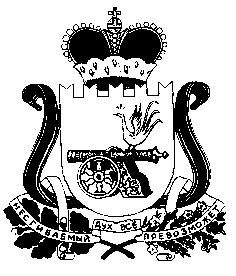 